1.Geltungsbereich und EinleitungDiese Sicherheitsinformation gilt für Unternehmen, Lieferanten und Personen, welche im Auftrag der VAMED-KMB im AKH tätig sind. Die Größe und Komplexität des Hauses erfordert, dass nicht nur die Fachkompetenz der Ausführenden entsprechend hoch ist. Es ist auch die Rücksichtnahme auf das Arbeitsumfeld besonders zu beachten.Aus diesem Grunde sind in diesem Dokument verbindliche Regelungen zusammengestellt, welche bei der Ausführung von Arbeiten im Wiener AKH zu berücksichtigen sind.Diese Mappe stellt die Informationen gemäß § 8 ArbeitnehmerInnenschutzgesetz dar und dient Ihren Mitarbeitern vor Ort die AKH spezifischen Gefahren zu erkennen und entsprechende Maßnahmen zu treffen. Die Unterweisung der Arbeitnehmer des Auftragnehmers obliegt dem Auftragnehmer. Weitere, über den Inhalt der nachfolgenden Unterlage hinausgehende Informationen sind über den für die jeweilige Leistungserbringung zuständige Ansprechperson der VAMED-KMB einzuholen. Dies gilt insbesondere für anlagenspezifische oder technikebenenbezogene GefährdungenBei Beschäftigung von Subunternehmen verpflichtet sich der Auftragnehmer für die Weitergabe der Unterlagen sowie die Sicherstellung der Einhaltung derselben durch den Subunternehmer.Bei Nichteinhaltung der Regelungen ist die VAMED-KMB berechtigt, die Arbeiten bis zur Herstellung des ordnungsgemäßen Zustandes einzustellen. Das Dokument stellt einen Bestandteil der Beauftragung dar. Vor Beginn der Tätigkeiten im AKH ist eine rechtskräftig unterfertigte Kopie der ersten Seite an Ihren Ansprechpartner in der VAMED-KMB und an die Sicherheitstechnische Abteilung (Fax.: +43 1 40400-90690 oder Email: VKMB.Sicherheitstechnik@vamed.com) zu übermitteln.Rechtskräftige Unterschrift zur Anerkennung der sicherheitstechnischen Informationen des Auftragnehmers:2. Gefahren für DritteIm Fall vorhersehbarer Gefährdungen für Dritte, welche sich durch die Ausführung der Arbeiten ergeben, sind entsprechende Maßnahmen termingerecht im Einvernehmen mit dem VAMED-KMB -Ansprechpartner festzulegen.Treten Gefahren unvorhergesehen auf (z.B.: Medienaustritt), sind Sofortmaßnahmen zur Minderung oder Beseitigung der Gefahr zu setzen. Bei Ereignissen, die nicht mehr eigenständig bewältigt werden können, ist die Feuerwache AKH (Tel.: 1222) zur Unterstützung anzufordern.In jedem Fall ist die VAMED-KMB (Ansprechperson und die Zentrale Auftragsannahme Tel.: 42200) zu verständigen.3. Übersichtplan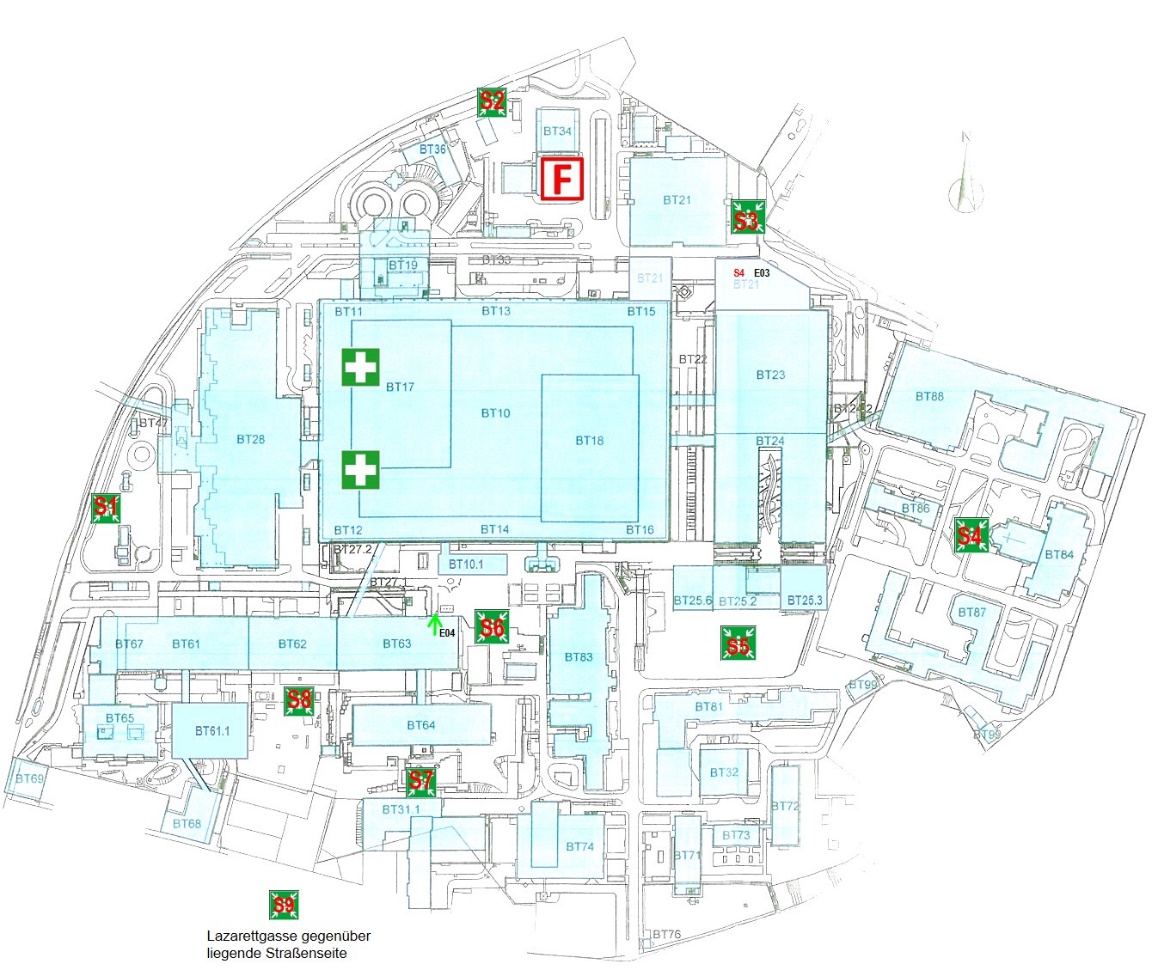 4. Notrufnummern und Erreichbarkeiten (AKH Rufnummer 01 / 40400)4.1 Notfallnummern	FEUERWACHE AKH	  - 1222	MEDIZINISCHER NOTRUF (Herzalarm)	  	 zentral für alle Telefone	  - 1112	SICHERHEITSDIENST AKH	  - 1333	ZENTRALE AUFTRAGSANNAHME	- 42200Wird der Medizinische Notruf über ein Mobiltelefon abgesetzt, erfolgt die Weiterleitung des Anrufes über die Telefonzentrale des AKH. Daher erfolgt keine automatische Erkennung des Standortes. Es ist daher unbedingt der Standort bzw. ein Treffpunkt bekanntzugeben.4.2 Ansprechpersonen für Sicherheitsfragen	Telefon	 SICHERHEITSTECHNIK VAMED-KMB	Ing. Andrea JAROLIMEK		ZS0			 	     - 94210Ing. Karl WEGSCHEIDER MSc.		ZS0				     - 94430Dipl.Ing.(FH). Andrea Wierer		ZS0			 	     - 98550Willibald FREISTETTER		EF0			   	     - 94700SICHERHEITSTECHNIK AKH	Ing. Helmut NEUKIRCHEN						     - 17480SICHERHEITSTECHNIK MUW Forschungsflächen	Ing. Andrea Jarolimek						 	     - 94210BETRIEBSÄRZTIN VAMED-KMB	Dr. Vera WIEDMANN							     - 93000BRANDSCHUTZBEAUFTRAGTER AKH	Ing. Peter FELKEL							     - 19130BRANDSCHUTZBEAUFTRAGTER MUW Forschungsflächen	Ing. Karl WEGSCHEIDER MSc.		ZS0				     - 94430ABFALLBEAUFTRAGTER	Gerhard HORINEK MBA.		IB0				     - 94650STRAHLENSCHUTZBEAUFTRAGTER VKMB Haustechnik	Ing. Karl WEGSCHEIDER MSc.		ZS0				     - 94430STRAHLENSCHUTZBEAUFTRAGTER VKMB Medizintechnik	Ing. Herbert DECHANT			MI0				     - 91140GEFAHRGUTBEAUFTRAGTE	DI Barbara Tisch			IB0				     - 98570CHEMIEBEAUFTRAGTE	Ing. Monika SCHWARZ			I00				     - 94720KRANKENHAUSHYGIENE 	Profin. Drin. Elisabeth PRESTERL					     - 19040BAUKOORDINATION	Jeweils projektbezogen					    5. Brandschutz5.1 Verhalten im Brandfall5.2 AlarmierungAufgrund der langen Errichtungszeit des AKH stehen unterschiedliche Alarmierungssysteme in Verwendung. In nachstehender Abbildung ist bereichsbezogen die jeweilige Alarmierung im Notfall ersichtlich. Bei Alarmierung ist das Gebäude zu verlassen und der jeweilige Sammelplatz (siehe Übersichtsplan Pkt.: 3) aufzusuchen. 5.3 BrandbekämpfungGrundsätzlich sind bei brandgefährlichen Arbeiten vom Auftragnehmer geeignete Löschhilfen mitzuführen.Zusätzlich stehen für die Brandbekämpfung im AKH Feuerlöscher (Nass-, Schaum- und fallweise Kohlendioxidlöscher) sowie auch Wandhydranten zur Verfügung.5.4 Brandmelde und LöschanlagenDurch die verschiedene Nutzung ist nicht das ganze AKH mit einer automatischen Brandmeldeanlage im Schutzumfang Vollschutz ausgestattet. Es ist daher umso wichtiger bei jeder Branderkennung die Betriebsfeuerwehr des AKH unter der Telefonnummer 1222 zu alarmieren.Der Kern der Anlage (Bauteil 10) ist mit einer Sprinkleranlage ausgestattet.Einige Bereiche mit einer Gaslöschanlage ausgestattet, welche durch die Kennzeichnung  „Inergengeflutet“ gekennzeichnet sind.Bei diesen Räumen besteht im Brandfall (Auslösung der Löschanlage) Lebensgefahr und es sind daher folgende Maßnahmen zu befolgen.Die Alarmierung erfolgt über einen Voralarm (Sirene und oranges Blitzlicht) sowie einen Hauptalarm (Sirenendauerton und aufleuchten des Schildes „Raum mit Inergen geflutet, Raum sofort verlassen, Lebensgefahr“)Bei Ertönen der Sirenen ist der Raum ohne Hast sofort zu verlassen (Der Zeitraum bis zur Flutung beträgt mindestens 20 Sekunden und die Feuerwehr ist bereits verständigt). Vor Einsetzen der Flutung kann für eine mögliche Personenbergung die Flutung mit dem blauen Stopptaster unterbrochen werden. Anweisungen der Feuerwehr sind zu befolgen. 5.4 BrandschutzordnungDie Brandschutzordnung des AKH gilt am gesamten AKH Gelände 5.5 Freigabe von HeißarbeitenSämtliche Heißarbeiten (Schweißen, Schneiden, Löten, Schleifen und dgl.) und Arbeiten bei denen Abschaltungen der Brandmeldeanlage erforderlich sind, sind durch den Brandschutzbeauftragten vor Arbeitsbeginn freizugeben (siehe Brandschutzordnung Punkt 23).5.5 Brandschutztüren. BrandabschlüsseBrandschutztüren und sonstige Brandabschlüsse müssen geschlossen gehalten werden und dürfen nicht in ihrer Funktion beeinträchtigt werden (z.B. verstellen, aufkeilen, aufspreizen, blockieren von Türfallen, etc.). Ausgenommen davon sind Brandschutztüren mit Offenhaltung durch die Brandfallsteuerung.Müssen aufgrund der Tätigkeiten Brandschutzabschlüsse außer Kraft gesetzt oder Brandabschottungen geöffnet werden, darf dies erst nach Freigabe durch den Auftraggeber und schriftlicher Meldung an den Brandschutzbeauftragten erfolgen. Festgelegte Ersatzmaßnahmen sind über die gesamte Dauer der Arbeiten einzuhalten.5.6 Lagerungen von Gasflaschen und sonstigen brandgefährlichen Stoffen.Gasflaschen (Acetylen- Sauerstoff- und Flüssiggasflaschen) dürfen über Nacht nicht in Technik- oder Baustellenbereichen aufbewahrt werden. Der Lagerort ist mit dem Auftraggeber und dem Brandschutzbeauftragten abzustimmen.Ebenso sind Lagerungen von sonstigen brandgefährlichen Stoffen mit dem Auftraggeber und dem Brandschutzbeauftragten abzustimmen und nur auf den hierfür frei gegebenen Flächen zu lagern.6. Werkzeuge, Geräte und MaschinenEs dürfen nur sichere und in einwandfreien Zustand befindliche Werkzeuge, Geräte und Maschinen verwendet werden. Defekte Werkzeuge, Geräte und Maschinen sind sofort außer Betrieb zu nehmen. Weiters muss bei prüfpflichtigen Geräten die nächste erforderliche Prüfung ersichtlich sein(z.B. Prüfaufkleber, Prüfanhänger). 7. UnfälleNeben den allgemeingültigen Verhaltensregeln bei Unfällen (Retten, Sichern, Helfen, Alarmieren) gilt ergänzend:Ärztliche Hilfe für bewusstlose bzw. nicht transportfähige Unfallopfer ist unter DW 1112 erreichbar. In Technikbereichen ist ein Treffpunkt zum Auffinden des Unfallortes zu vereinbaren z.B.: Aufzugsvorplatz. Bei einem Notruf über ein Mobiltelefon ist der genaue Notfallort anzugeben. Personenbergung erfolgt durch die Betriebsfeuerwehr - Klappe 1222Versorgung von Verletzungen wird auf der
Unfallambulanz Ebene 6 Leitstelle 6C bzw.
Notfallambulanz Ebene 6 Leitstelle 6D durchgeführt.Bei Stich- bzw. Schnittverletzungen mit gebrauchten Gegenständen (z.B.: Nadeln, Skalpelle, Glassplitter) aus den medizinischen Bereichen ist wegen einer möglichen Infektionsgefährdung in jedem Fall die Notfallambulanz Ebene 6 Leitstelle 6D zu kontaktieren.Jeder Unfall innerhalb des AKHs ist dem Ansprechpartner in der VKMB zu melden.8. Hygiene - Infektionsrisken8.1 Allgemeines VerhaltenDie potentiellen Infektionsquellen sind Blut, Wundsekrete, Ausscheidungen von infektionskranken Menschen, sowie mikrobiologische Proben und Kulturen.Als Beispiel für erhöhte Infektionsgefahren können genannt werden:Arbeiten am AbwassersystemArbeiten bei und an AbfallsammelsytemenInfektionsrisiken in Laboratorien (Mikrobiologie, Pathologie, ...)Technische Eingriffe in Systeme dürfen daher grundsätzlich nur in Absprache mit dem Klinik- bzw. Nutzerpersonal stattfinden. Als wesentlichste Maßnahmen zur Vermeidung von Infektionen ist die Verwendung von Schutzhandschuhen und regelmäßige Händedesinfektion zu nennen.Wann ist hygienische Händedesinfektion nötig?nach dem Arbeiten mit verschmutzten Instrumenten;nach dem Ausziehen von HandschuhenWann ist das Tragen von Einweghandschuhen notwendig?zum Selbstschutz bei allen Tätigkeiten, die ein Infektionsrisiko in sich bergen, z.B. bei Entsorgung von infektiösem Material, Hantieren mit unreinen Instrumenten;bei bestehenden Verletzungen im Bereich der Finger und der HandWann muss der Handschuh gewechselt werden? nach beendeter Tätigkeit ist den Handschuh unverzüglich zu entsorgen;bei einer sichtbaren Beschädigung ist der Handschuh unverzüglich zu wechseln. Nach dem Ausziehen des beschädigten Handschuhs, Händedesinfektion durchführen!die Handschuhe sind eine hygienische Maßnahme zum Schutz vor Kontamination und nicht um Kontamination zu verbreiten;Handschuhe ersetzen keinesfalls die Händedesinfektion, denn sie bieten keine 100%-ige Garantie der Dichtheit  Neben der persönlichen Hygiene ist bei eventueller Kontamination von Werkzeugen auch dieses einer Wischdesinfektion zu unterziehen9. Verhalten in Nutzerbereichen9.1 Allgemeines VerhaltenFür Arbeiten in Nutzerbereichen gelten nachstehende Verhaltensregeln.Bei den Arbeiten außerhalb von Technikbereichen ist neben der Beeinträchtigung des Betriebsablaufes auch zu beachten, dass einerseits eine Gefährdung des Nutzerpersonals und der Patienten (z.B. immungeschwächte Patienten, Sterilbereiche, etc.) durch den ausführenden Mitarbeiter, als auch umgekehrt eine Gefährdung der ausführenden Mitarbeiter durch die am Arbeitsort vorliegenden Bedingungen (z.B. Infektionsbereiche, biologische Labors, etc.) gegeben sein kann.Besonders zu beachten sind mit Warnhinweisen gekennzeichnete Bereiche wie chemische, oder physikalische Labors, biologische Labors , Strahlenbereiche , Laserbereiche , sowie Bereiche mit starken Magnetfeldern . 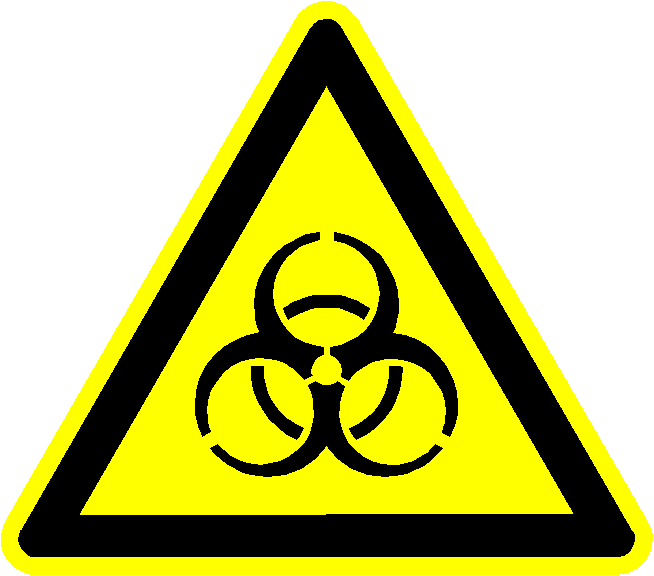 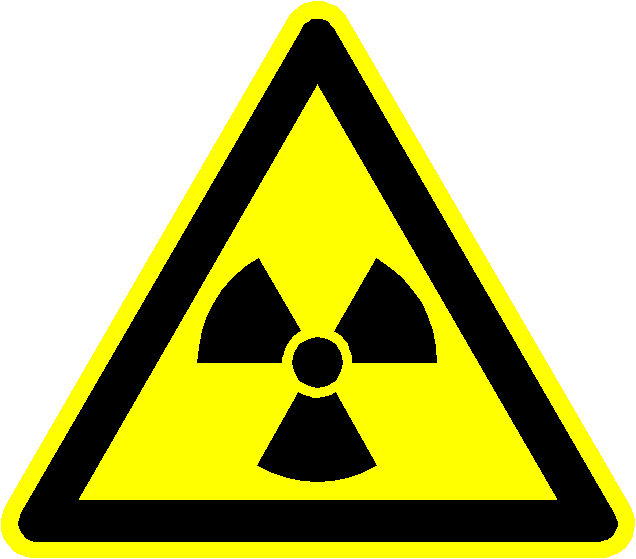 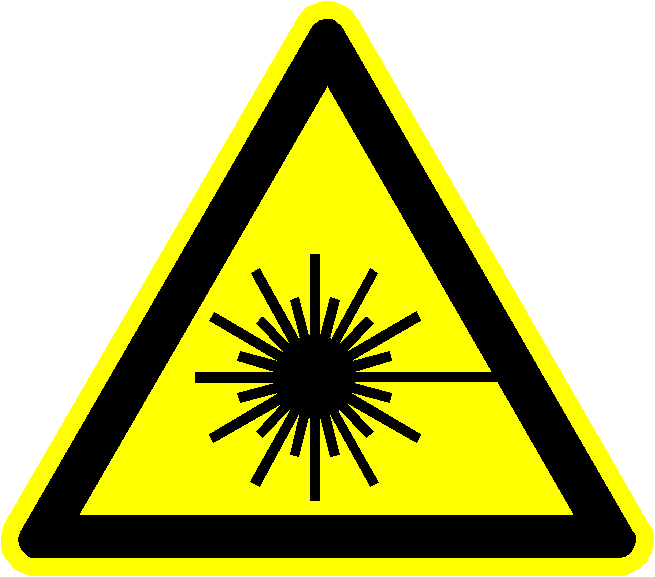 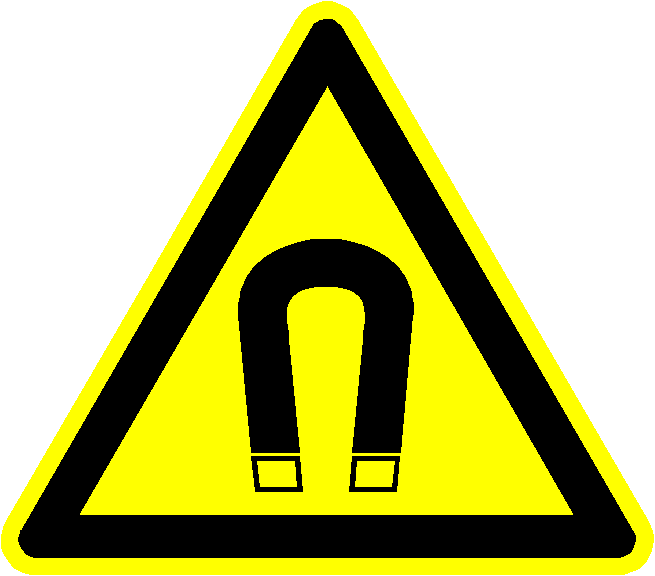 Arbeiten dürfen daher grundsätzlich nur nach Anmeldung und Freigabe durch den Verantwortlichen des Bereiches durchgeführt werden. Durch diese Anmeldung wird nicht nur das Personal über die durchzuführenden Tätigkeiten informiert, sondern es wird auch die erforderliche Abstimmung über eine eventuelle gegenseitige Gefährdung, als auch die auf den jeweiligen Raum und die momentan vorherrschende Arbeitssituation abzustimmenden Schutzmaßnahmen sichergestellt. Im Patientenbereich sind auf Anordnung des Bereiches oder auch der Krankenhaushygiene besondere Sicherheitsmaßnahmen zum Schutze der Patienten zu treffen.9.2 Verhalten in Strahlenbereichen (ionisierende Strahlung)Arbeiten in Strahlenbereichen sind nur nach Freigabe durch den jeweils zuständigen Strahlenschutzbeauftragten bzw. seinen Vertreter zulässig. Werdende, stillende Mütter und Jugendliche dürfen grundsätzlich nicht in Strahlenbereichen arbeiten.Es sind folgende Maßnahmen zu beachten Während des Aufenthaltes		 Aufenthaltszeit beschränkenaußerhalb des Bereiches soweit als möglich alle Vorbereitungen und Vorarbeiten durchführen		 Anordnungen befolgen			Anordnungen und Hinweisen des Leiters oder Beauftragten ist 			unbedingt Folge zu leisten		 Zwischenfälle beim zuständigen AKH-Personal und
		     der VKMB-Ansprechperson melden	Verlassen		 Abmelden beim zuständigen AKH-Personal und VKMB-Mitarbeiter			Den angeordneten Maßnahmen des Leiters oder Beauftragten ist 			unbedingt Folge zu 	leistenBei Austritt von Flüssigkeiten aus Leitungen mit der Gefahrenkennzeichnung „ionisierende Strahlung“ ist der Bereich abzusperren und unmittelbar die zentrale Auftragsannahme (42220) zu informieren. 10. Öffnen von Zwischendecken und Arbeiten im Zwischendeckenbereich Das Öffnen von Zwischendecken ist aus Gründen des Brandschutzes sowie aufgrund der Gefährdung durch künstliche Mineralfasern nur nach Freigabe und in Abstimmung mit der VKMB Ansprechperson gestattet. Diese Abstimmung muss auch die Zwischenlagerung von Deckenelementen sowie eventuelle Entsorgung von Mineralwollplatten umfassen. Das Wiederverschließen von Deckenelementen darf nur von geschulten Personen erfolgen. Die für den Umgang mit Mineralfasern erforderliche Schutzausrüstung ist zu verwenden. Die Bereiche sind entsprechend gegen Zutritt von Dritten abzusichern und die von der Ansprechperson festgelegten Sicherheitsmaßnahmen einzuhalten. Als persönliche Schutzausrüstung ist neben der normalen Schutzausrüstung jedenfalls eine Einwegschutzmaske FFP2 oder höherwertig zu tragen. Diese Schutzmaske ist auch bei Arbeiten im Zwischendeckenbereich zu tragen.11. Absperrungen und Schutzeinrichtungen11.1 AbsperrungenDer Arbeitsbereich ist gegen die umliegenden Bereiche abzusichern. Diese Absperrungen müssen je nach Umfang der Arbeiten den Zutritt verhindern, aber bei Bedarf entsprechend staubdicht- bzw. lärmdämmend ausgeführt werden.Das Zutrittverbot für Unbefugte ist vor allem auch bei Arbeitsunterbrechungen zu gewährleisten. Der Zutritt muss auch für körperlich kleine Personen (Kinder) verhindert werden, d. h. es müssen zumindest Absperrgitter verwendet werden.Da jedoch im AKH auch mit sehbehinderten Menschen zu rechnen ist, muss eine entsprechende Farbgebung sowie Beleuchtung gewählt werden, damit eine leichte Erkennbarkeit gegeben ist. Bei Absperrungen ist darauf zu achten, dass Brandabschlüsse (brandfallgesteuerte Brandschutztüren) nicht in ihrer Funktion beeinträchtigt werden. Ebenfalls ist sicherzustellen, dass Fluchtwege nicht eingeengt oder sogar unpassierbar werden.11.2 Entfernen von Absperrungen und SchutzeinrichtungenWerden Einrichtungen, die dem Schutz der Arbeitnehmer dienen, oder Absperrungen aus arbeitstechnischen Gründen entfernt, so sind von jenem Unternehmen, das die Einrichtungen entfernt, über die gesamte Dauer entsprechend wirksame Schutzmaßnahmen in Absprache mit der VKMB zu ergreifen. Nach Beendigung der Arbeiten ist der ursprüngliche Zustand wiederherzustellen. Arbeitsbereiche dürfen auch kurzfristig (Pausen, Material holen, etc.) nicht ungesichert verlassen werden.11. Technikbereiche11.1 Allgemeine VerhaltensregelnTechnikbereiche dürfen nur nach Abstimmung mit der VKMB Ansprechperson betreten werden. Schalthandlungen und Eingriffe an technischen Einrichtungen sind nur mit ausdrücklicher Genehmigung der VKMB erlaubt.Lagerungen sind nur auf durch die VKMB zugewiesenen Lagerflächen erlaubt. Abfälle sind regelmäßig, aber zumindest einmal täglich ordnungsgemäß zu entsorgen und Abfallcontainer sind verschlossen zu halten Gasflaschen mit brennbaren Gase dürfen über Nacht nicht in Technikebenen gelagert werden (siehe auch Brandschutzordnung). Hinsichtlich der Lagerung von gefährlichen Arbeitsstoffen, insbesondere von brennbaren Stoffen bzw. Flüssigkeiten ist Einvernehmen mit der VKMB Ansprechperson bzw. dem Brandschutzbeauftragten herzustellen.11.2 KleinbehältertransportanlageDie Kleinbehälteranlage (KB-Anlage) im AKH Wien ist ein vollautomatisches Transportsystem für den Transport von Akten, Blutproben etc. Der Streckenverlauf befindet sich größtenteils in den Technikebenen und in Schächten.Arbeiten an der KB-Anlage dürfen nur von befugtem Personal der Abteilung EF0, oder durch unterwiesenes Personal durchgeführt werden. Sind im Zuge von Arbeiten im Umfeld der KB-Anlage Abschaltungen bzw. Sicherungsmaßnahmen erforderlich, sind nachfolgende Personen zu verständigen:Günther Vedral, LC-Leiter EF0				Tel. 40400/91770	Manuell Miksch EF0					Tel. 40400/94170	Schichtleitung Fördertechnik				Tel. 40400/91740Das Fahrprofil der KB-Anlage in den Technikbereichen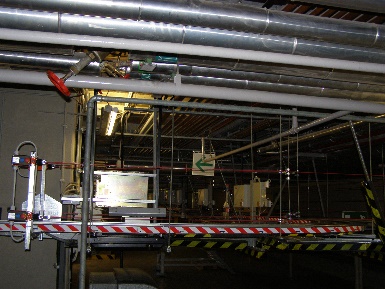  ist mit „Rot - Weißen“ Warnbändern gekennzeichnet. Das Berühren von Anlagenteilen (Fahrprofil, Steher der Sicherungsreißleinen, Absicherungsgitter, Brandschutz- türen, Weichen) ist grundsätzlich verboten.VORSICHT QUETSCHGEFAHR!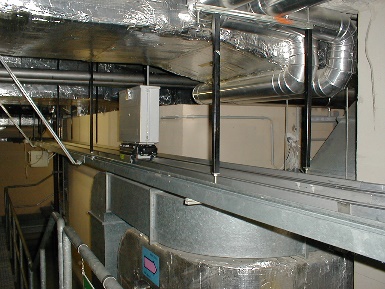 Es ist genügend Abstand vom Fahrprofil der KB-Anlage zu halten.VORSICHT QUETSCHGEFAHR DURCH VORBEIFAHRENDEN WAGEN!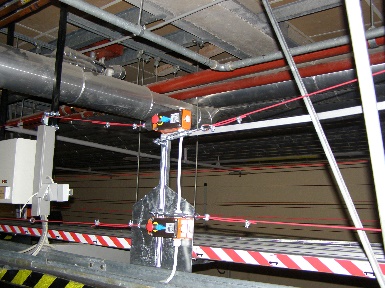 An exponierten Lagen in den Technikebenen ist die KB-Anlage durch Reißleinen abgesichert. Beim Ziehen der Reißleine wird das Netzgeräte, welches diesen Streckenabschnitt versorgt, abgeschaltet und die Stromversorgung unterbrochen. Für die Wiedereinschaltung ist die Fachabteilung  EF0 zu verständigen.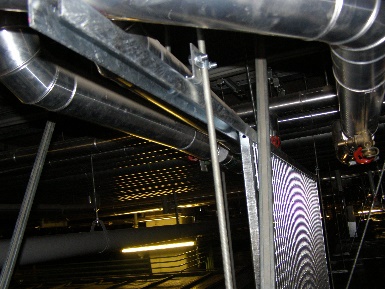 In Bereichen, wo andere Gewerke in der Nähe des Fahr- profiles verortet sind, sind Schutzgitter vorhanden. Das Entfernen dieser Schutzgitter ist nur in Absprache mit der Fachabteilung zulässig.VORSICHT QUETSCHGEFAHR1Im Fahrprofil sind 3 Messingschienen für die 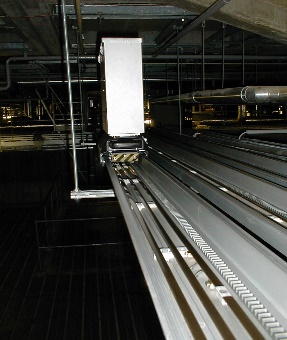 Stromversorgung vorhanden. Die Fahrspannung der KB-Wagen, die von den Messingschienen abgegriffen wird, beträgt nur 24V, aber eine max. Stromstärke von ca. 40 Ampere. D.h. Vorsicht mit Armbanduhren, Arm- oder Halsketten, Ringen und anderen metallischen Gegenständen die mit den Messingschienen in Berührung kommen könnten. VORSICHT VERBRENNUNGSGEFAHR!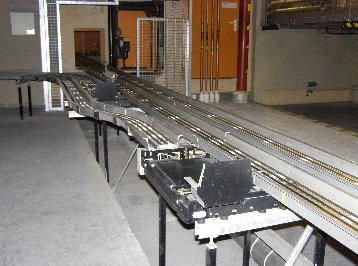 Bei Weichen in den Technikebenen und in den Schächten ist keine Rutschkupplung vorhanden (nur in den Stationen). 	VORSICHT QUETSCHGEFAHR! Der KB-Wagen hat einen Sicherheitskreis. Sobald der 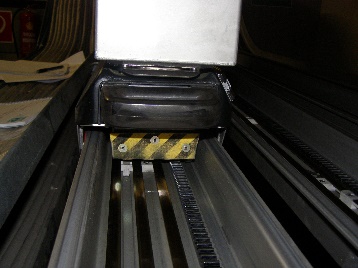 Gummibügel (in Fahrtrichtung der Vorderste) in die Höhe gedrückt oder der Behälterdeckel geöffnet wird, bleibt der KB-Wagen sofort stehen. Weiters hat der KB-Wagen eineRutschkupplung installiert, die bei einem mechanischenStopp (bei Auffahrt an ein starres Hindernis) anspricht.VORSICHT QUETSCHGEFAHR! 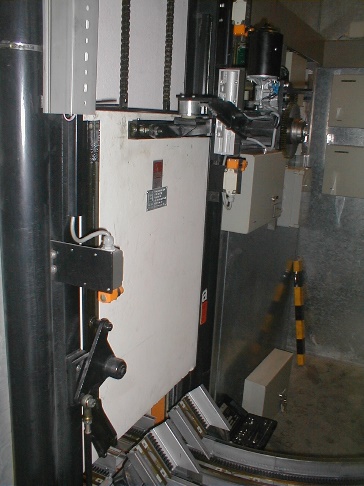 Bei Brandschutztüren in den Technikebenen ist keine Schließ- kraftbegrenzung eingebaut. Es gibt keine Kontrolle über den Schließbereich der Brandschutztüre. D.h. bei geöffneter Brandschutztüre nichts durch die Öffnung reichen oder selbst durchzwängen. Türblatt hat ca. 80 kg. Bei Arbeiten an den Brandschutztüren ist immer der Stützriegel zu verwenden. Dieser liegt bei jeder Brandschutztüre auf.VORSICHT QUETSCHGEFAHR !!!ACHTUNG GEFAHR !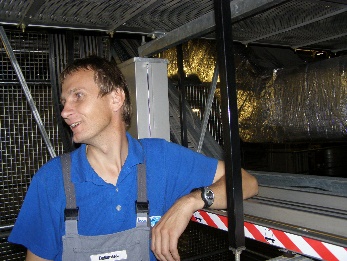 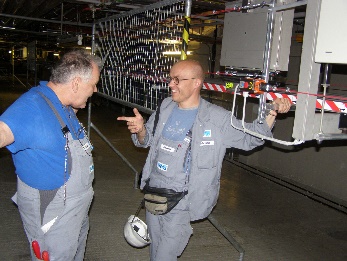 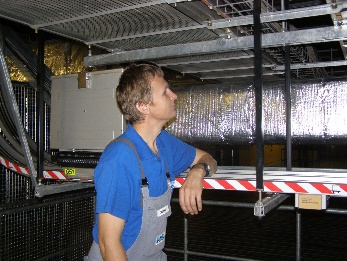 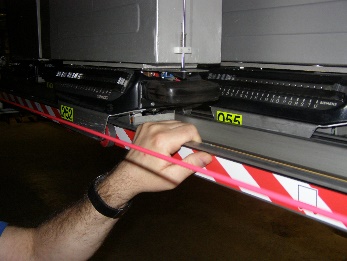 BERÜHREN VON ANLAGENTEILEN - QUETSCHGEFAHR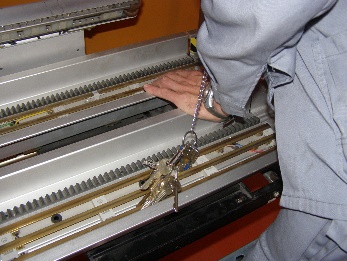 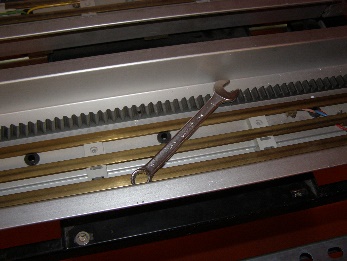 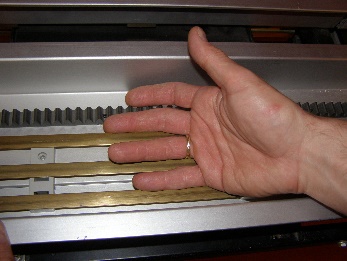 METALLISCHE GEGENSTÄNDE IN STROMSCHIENE - VERBRENNUNGSGEFAHR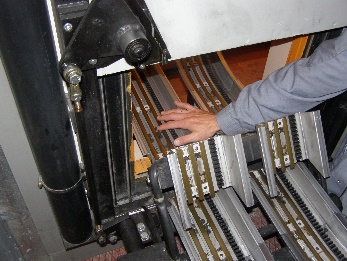 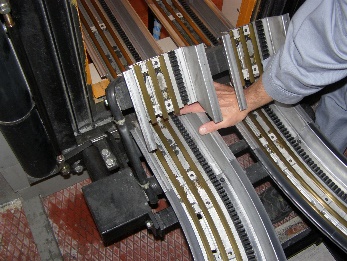 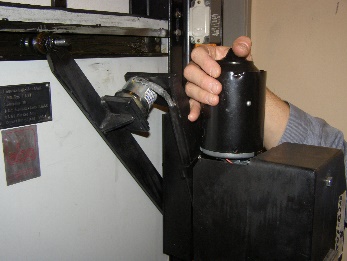 BRANDSCHUTZTÜREN - QUETSCHGEFAHR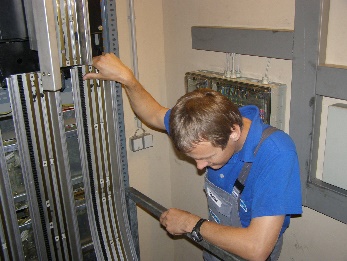 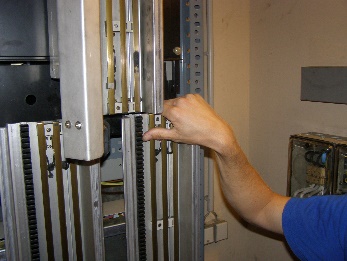 WEICHEN - QUETSCHGEFAHR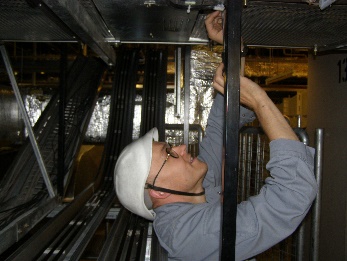 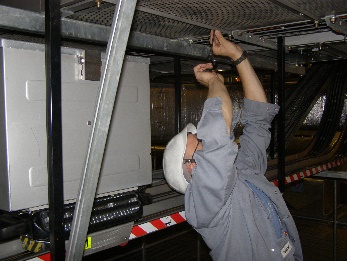 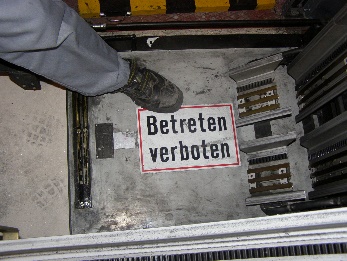 MONTAGEN IM TRASSENBEREICH - QUETSCHGEFAHR12. ArbeitsstoffeBei der Anwendung von Arbeitsstoffen/chemischen Substanzen sind die im Sicherheitsdatenblatt vermerkten Sicherheitsvorkehrungen (z.B. Persönliche Schutzausrüstung) einzuhalten. Bei der Lagerung/Verwendung größerer Mengen bzw. besonders gefährlicher Stoffe ist das Sicherheitsdatenblatt vor Ort aufzulegen.Kommt es, z. B. durch Dämpfe oder Stäube, zur Belastung der Umgebung, so sind entsprechende Maßnahmen vor Beginn der Arbeiten mit der VKMB Ansprechperson zum Schutz der Umgebung abzustimmen. Ebenso ist der Arbeitsbereich mit der entsprechenden Kennzeichnung abzusichern.Für die verwendeten Arbeitsstoffe sind bei Erfordernis entsprechende Löschmittel bereitzustellen.13. Gerüste/AufstiegshilfenVor der Verwendung von Aufstiegshilfen ist eine visuelle Kontrolle durchzuführen.Die Verwendung eines Gerüstes ist der VKMB zu melden. Der Aufsteller ist für die ordnungsgemäße Abnahmeprüfung verantwortlich. Jeder Benutzer des Gerüstes muss sich jedoch vergewissern, dass eine gefahrlose Benützung des Gerüstes möglich ist.14. Anlieferung14.1 ParkplatzFür das Parken von Privatfahrzeugen stehen die Parkgaragen des AKH’s zur Verfügung. Das Parken von Privatfahrzeugen außerhalb der Parkgaragen (am Gelände des AKH’s) ist grundsätzlich verboten. Für die Anlieferung sind ausschließlich die ausgewiesenen Funktionsstellflächen (Ladezonen gemäß Übersichtsplan) zu benützen.14.2 AufzügeFür den Transport von Lieferungen in die verschiedenen Ebenen sind ausschließlich die Lastenaufzüge (Siehe Übersichtsplan: Roter Turm DAM 10 und Grüner Turm DAM 20; Nennlast je 3500 kg) zu benützen. 14.3 TransportwegeTransporte sind hinsichtlich der Transportwege sowie der verwendeten Transportmittel mit der VKMB Ansprechperson abzustimmen.14.4 LagerungenMit dem Ansprechpartner sind Zwischenlagerungen und Lagerungen abzustimmen und zu vereinbaren.15. Sanitär- und SozialmaßnahmenAm Arbeitsplatz ist die Einnahme von Speisen verboten.Im Einvernehmen mit dem Ansprechpartner in der VKMB sind die Varianten der Mitbenützung bis hin zur Aufstellung separater Container abzuklären. Dies soll den Mitarbeitern des Auftragnehmers ermöglichen, die Kleider zu wechseln, Platz für den Pausenaufenthalt und die Speiseneinnahme zu haben sowie eine Wasch-/Duschmöglichkeit nach der Arbeit zu benützen.StatusFunktionNameDatumUnterschriftGeprüftSicherheitstechnikKarl Wegscheider 24.6.2020e.h. WegscheiderGeprüftSicherheitstechnikAndrea Jarolimek02.07.2020e.h. JarolimekGeprüftQualitätsmanagerKlaus Schramm 02.07.2020e.h. Schramm FreigegebenGeschäftsführungChristian Krebs02.07.2020e.h. KrebsFirmenstempel:         Datum                                    Unterschrift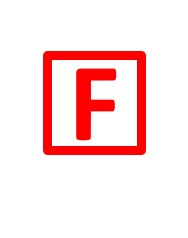 Feuerwehr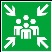 Sammelplätze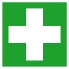 Unfall- Notfallambulanz (Eb 06)Im gesamten AKH-Gelände gilt generelles Parkverbot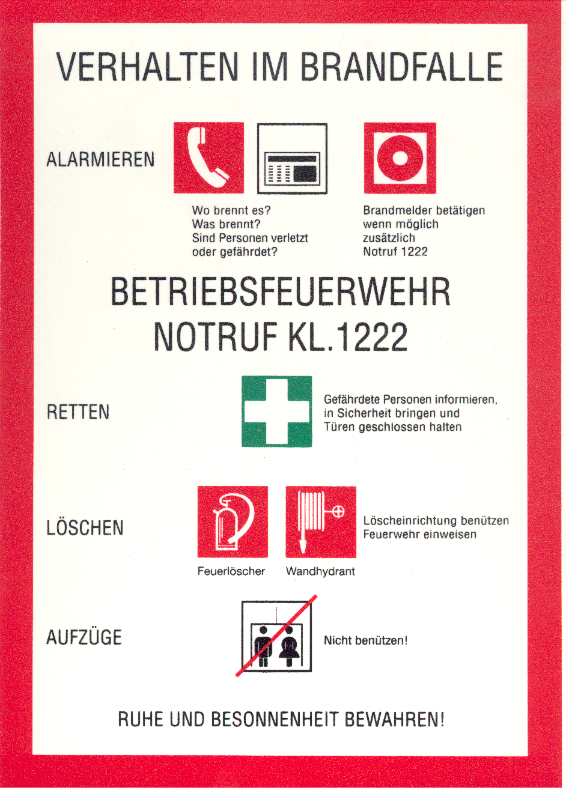 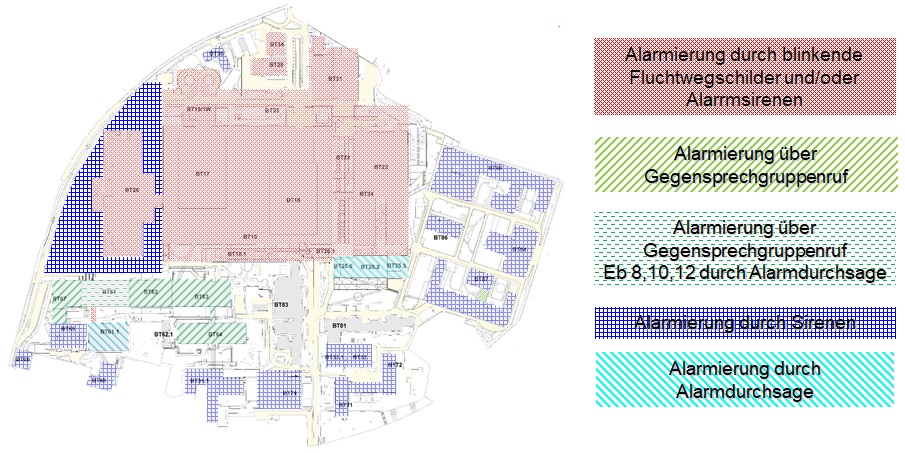 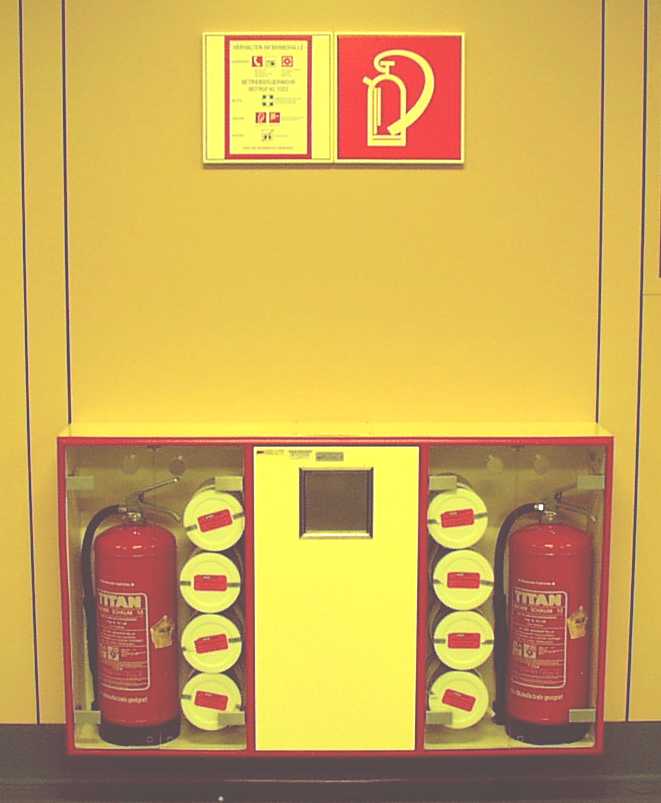 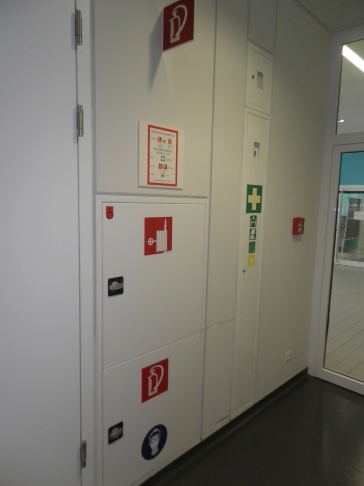 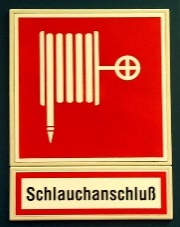 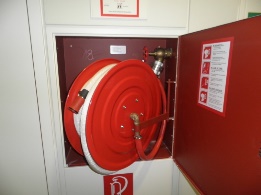 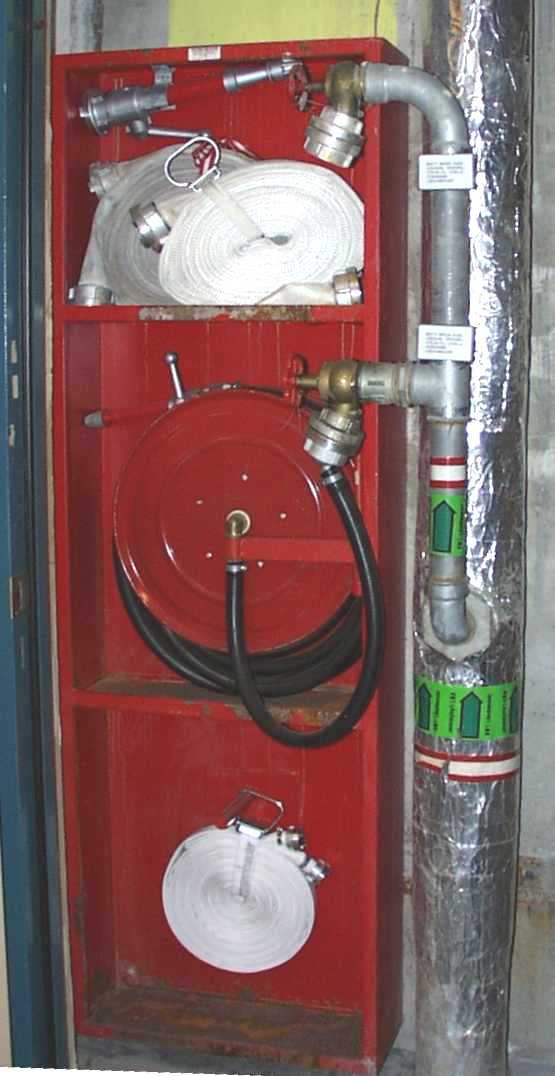 